Уважаемые родители!Забота о здоровье детей, их физическом развитии начинается с воспитания у них любви к чистоте, опрятности, порядку.  Основой полноценного физического развития ребенка младшего возраста является приобщение его к основам здорового образа жизни, где важное значение приобретает освоение дошкольниками основ культуры личной гигиены.Предлагаем вашему вниманию консультацию на тему:«Культурно-гигиенические навыки, их значение в развитии ребёнка»С первых дней жизни при формировании культурно-гигиенических навыков идёт непросто усвоение правил и норм поведения, а чрезвычайно важный процесс социализации, вхождения малыша в мир взрослых. Нельзя этот процесс оставлять на потом – «пусть пока ребёнок останется ребёнком, а приучить его к правилам можно и позже». Это неверное мнение! Психическое развитие – процесс неравномерный, его линии идут не одновременно, есть периоды наиболее быстрого развития тех или иных функций, психических качеств. Эти периоды называются сенситивными, и период раннего и дошкольного детства наиболее благоприятный для формирования культурно-гигиенических навыков. Затем на их основе строится развитие других функций и качеств.Культурно-гигиенические навыки совпадают с такой линией психического развития, как развитие воли. Малыш ещё ничего не умеет делать, поэтому всякое действие даётся с большим трудом. И не всегда хочется доводить начатое дело до конца, особенно если ничего не получается. Пусть мама или воспитатель покормит, вымоет руки, ведь так трудно удержать скользкое мыло, когда оно выскакивает из рук и не слушается. Очень тяжело встать рано утром, да ещё и самому одеться: надо помнить всю последовательность одевания, уметь застегнуть пуговицы, завязать шнурки: Мама это сделает лучше, да и быстрее. И если взрослые спешат прийти на помощь ребёнку при малейшем затруднении, освободить его от необходимости прилагать усилия, то очень быстро у него сформируется пассивная позиция: ”Застегните”, “Завяжите”, “Оденьте”.Для того чтобы завершить действие, получить качественный результат, сделать всё в правильной последовательности, красиво и аккуратно, нужно приложить волевые усилия.Так для ребёнка важным становится качество выполнения действия, он учится доводить начатое дело до конца, удерживать цель деятельности, не отвлекаться. И теперь уже не взрослый напоминает ему о необходимости того или иного действия, а сам он по своей инициативе его сам совершает, контролирует его ход. При этом формируются такие волевые качества личности, как целеустремлённость, организованность, дисциплинированность, выдержка, настойчивость, самостоятельность.Выполнение культурно-гигиенических навыков создает условия для формирования основ  эстетического вкуса. Так, девочка начинает приглядываться к себе, сравнивать, насколько она изменилась, когда её причесали, завязали бантики. Важно, чтобы взрослый при совершении бытовых процессов ненавязчиво обращал внимание ребёнка на изменения в его внешнем виде. Смотря в зеркало, малыш не только открывает себя, но и оценивает свой внешний вид, соотносит его с представлением об эталоне, устраняет неряшливость в своей одежде и внешности. Складывается критическое отношение к своему облику, рождается правильная самооценка. Ребёнок постепенно переходит к контролю над своим внешним видом.Освоение культурно-гигиенических навыков связано с этическим развитием дошкольника. Трёхлетний малыш уже может дать моральную оценку действиям человека или героя сказки. Пока она ещё основана на переносе общего эмоционального отношения ребёнка к человеку или персонажу: нравится, значит  хороший, не нравится, значит  плохой.В четыре-пять лет у детей начинаются складываться моральные понятия “хорошо”, “плохо”. Дети относят к ним поступки других людей и на этом основании оценивают поведение. Надо помнить, что ребёнку трудно оценить сложные поступки, гораздо легче бытовое поведение.Взаимосвязано с формированием культурно-гигиенических навыков складываются и развиваются нравственные чувства. Малыши трёх лет испытывают удовольствие от того, что они сначала выполняют действия вместе с взрослым, а потом самостоятельно. В четыре года удовольствие ребёнку доставляет правильность выполнения действия, что подтверждается соответствующей оценкой взрослого. Стремление заслужить одобрение, похвалу является стимулом, побуждающим малыша к выполнению действия. И только потом, когда он поймёт, что за каждым действием стоит правило, усвоит нравственную норму, соотнесёт её с действием, он начинает испытывать удовольствие от того, что поступает в соответствии с нравственной нормой. Теперь он радуется не тому, что он вымыл руки, а тому, что он аккуратный:“Я хороший, потому что всё делаю правильно!”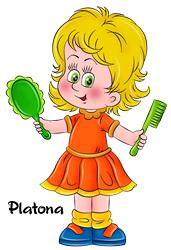 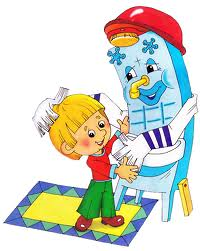 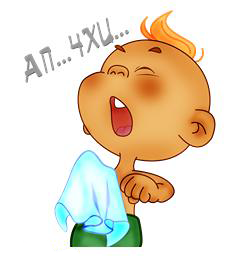 